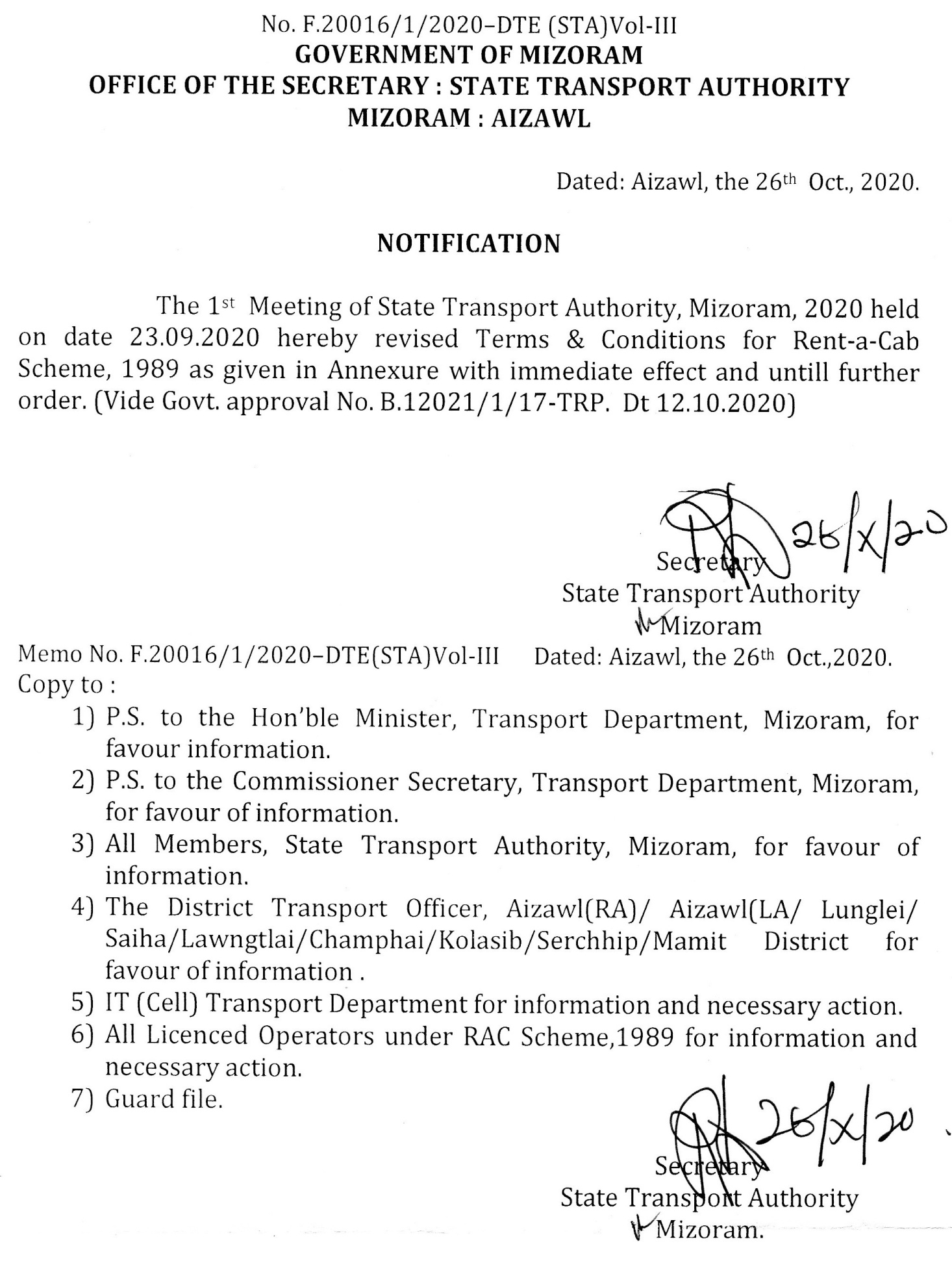 ANNEXURETERMS  AND CONDITIONSFOR    RENT A CAB SCHEME, 19891.	Operator Licence diltu chuan ama hmingin motor 25 aia tlem lo a nei 	tur a 	ni . 2.	Form  5 & 6 -a mi angin Register vawn that tur a ni (Form 5&6 enclosed)3.	Office hmunhma leh register–te felfai taka vawn tur a ni a. Motor pawh 	englai pawha enfiah ngamin a awm tur a ni. MVI chin chunglam emaw 	endik tura ruat bikten an endik thei ang.4. 	Office hmun sawn dawnin emaw Branch Office hawn dawnin 	thuneitu/Licence pe chhuaktu hnenah phalna lak hmasak tur a ni.5.	Office-ah Suggestion box dah tur a ni a, chutiang lehkha a awm chuan 	Licencing Authority hnenah theh luh tur a ni.6.	Rs. 5000/- deposit nghal tur a ni. Engtik lai pawhin thuneituten an enfiah 	thei ang. Dan zawm a nih loh chuan eng hunah pawh Operator Licence hi 	tihtawp theih a ni ang.7.	Operator hnuaia motor-te hi Mizorama register ngei a ni tur a ni. Motor 	register belh duh a nih pawhin operator hminga motor awm chauh, STA 	atanga phalna la hmasain register belh theih a ni ang .	8.	Rent-a-Cab Scheme, 1989 hnuaia motor register-te chu Transport 	vehicle an 	ni a,  state danga an kal dawn chuan special permit an la 	thin 	tur a ni.    (Rule 95 of MMVR, 1996)9.	Motor hlui 8 years aia upa hman phal a ni lo.-------x-------